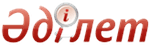 Об утверждении форм проверочных листов в сферах естественных монополий и регулируемых рынковПриказ Министра национальной экономики Республики Казахстан от 27 июня 2015 года № 463. Зарегистрирован в Министерстве юстиции Республики Казахстан 29 июля 2015 года № 11782      В соответствии с подпунктом 2) пункта 1 статьи 11 и пунктом 1 статьи 13 Закона Республики Казахстан от 6 января 2011 года «О государственном контроле и надзоре в Республике Казахстан», ПРИКАЗЫВАЮ:
      1. Утвердить форму проверочного листа в сфере естественных монополий, согласно приложению 1 к настоящему приказу.
      2. Утвердить форму проверочного листа в сфере регулируемых рынков, согласно приложению 2 к настоящему приказу.
      3. Признать утратившими силу:
      1) совместный приказ Агентства Республики Казахстан по регулированию естественных монополий от 13 февраля 2014 года № 32-ОД и Министерства регионального развития Республики Казахстан от 17 февраля 2014 года № 41-ОД «Об утверждении формы проверочного листа в сфере частного предпринимательства в сферах естественных монополий» (зарегистрированный в Реестре государственной регистрации нормативных правовых актов № 9297, опубликованный в газете «Казахстанская правда» от 25 сентября 2014 года № 187 (27808)); 
      2) совместный приказ Агентства Республики Казахстан по регулированию естественных монополий от 13 февраля 2014 года № 31-ОД и Министерства регионального развития Республики Казахстан от 17 февраля 2014 года № 42-ОД «Об утверждении формы проверочного листа в сфере частного предпринимательства в сферах регулируемых рынков» (зарегистрированный в Реестре государственной регистрации нормативных правовых актов № 9300, опубликованный в газете «Казахстанская правда» от 25 сентября 2014 года № 187 (27808)).
      4. Комитету по регулированию естественных монополий и защите конкуренции Министерства национальной экономики Республики Казахстан обеспечить в установленном законодательством порядке:
      1) государственную регистрацию настоящего приказа в Министерстве юстиции Республики Казахстан;
      2) в течение десяти календарных дней после государственной регистрации настоящего приказа его направление на официальное опубликование в периодических печатных изданиях и в информационно-правовой системе «Әділет»;
      3) размещение настоящего приказа на интернет-ресурсе Министерства национальной экономики Республики Казахстан.
      5. Контроль за исполнением настоящего приказа возложить на курирующего вице-министра национальной экономики Республики Казахстан.
      6. Настоящий приказ вводится в действие по истечении десяти календарных дней после дня его первого официального опубликования.      Министр
      национальной экономики
      Республики Казахстан                       Е. Досаев      «СОГЛАСОВАН»
      Председатель Комитета по правовой
      статистике и специальным учетам
      Генеральной прокуратуры
      Республики Казахстан
      _____________________ С. Айтпаева
      «____»___________ 2015 год  Приложение 1 к приказу    
Министра национальной экономики
 Республики Казахстан     
 от 27 июня 2015 года № 463  Форма                                          Проверочный лист
                       в сфере естественной монополиив отношении _________________________________________________________
Государственный орган, назначивший проверку _________________________
_____________________________________________________________________
Акт о назначении проверки ___________________________________________
                                   (№, дата)
Наименование проверяемого субъекта __________________________________
_____________________________________________________________________
ИИН, БИН проверяемого субъекта
_____________________________________________________________________
_____________________________________________________________________
Адрес места нахождения
_____________________________________________________________________
_____________________________________________________________________Должностное (ые) лицо (а): _____________________      _______________
                                (должность)               (подпись)
________________________________________________
(Фамилия, имя, отчество (при его наличии)
                           _____________________      _______________
                                 (должность)             (подпись)
________________________________________________
(Фамилия, имя, отчество (при его наличии)Руководитель проверяемого
субъекта: ____________________________________       _______________
(Фамилия, имя, отчество (при его наличии) должность)    (подпись)  Приложение 2 к приказу    
Министра национальной экономики
 Республики Казахстан     
 от 27 июня 2015 года № 463  Форма                                       Проверочный лист
                     в сфере регулируемых рынковв отношении _________________________________________________________
Государственный орган, назначивший проверку _________________________
_____________________________________________________________________
Акт о назначении проверки ___________________________________________
                                          (№, дата)
Наименование проверяемого субъекта __________________________________
_____________________________________________________________________
ИИН, БИН проверяемого субъекта
_____________________________________________________________________
_____________________________________________________________________
Адрес места нахождения ______________________________________________
_____________________________________________________________________Должностное (ые) лицо (а): _____________________      _______________
                                (должность)               (подпись)
________________________________________________
(Фамилия, имя, отчество (при его наличии)
                           _____________________      _______________
                                 (должность)             (подпись)
________________________________________________
(Фамилия, имя, отчество (при его наличии)Руководитель проверяемого
субъекта: ____________________________________       _______________
(Фамилия, имя, отчество (при его наличии) должность)     (подпись)© 2012. РГП на ПХВ Республиканский центр правовой информации Министерства юстиции Республики Казахстан№Перечень требованийТребуетсяНе требуетсяСоответствует требованиямНе соответствует требованиям1Предоставление по требованию уполномоченного органа финансовой отчетности и иной необходимой информации в сроки, установленные уполномоченным органом2Предоставление информации о деятельности по итогам квартала (года) в установленные Законом Республики Казахстан «О естественных монополиях и регулируемых рынках» (далее - Закон) сроки, в случае утверждения тарифа с применением метода сравнительного анализа3Предоставление в период реализации инвестиционной программы (проекта), отчета об исполнении инвестиционной программы (проекта) в установленные Законом сроки4Предоставление ежегодного отчета об исполнении тарифной сметы в установленные Законом сроки5Размещение в средствах массовой информации, а также на своем интернет-ресурсе либо интернет-ресурсе уполномоченного органа отчет об исполнении инвестиционной программы (проекта) в установленные Законом сроки, в порядке, определяемом уполномоченным органом6Уведомление уполномоченного органа и потребителей о снижении тарифов (цен, ставок сборов) в установленные Законом сроки7Предоставление региональной электросетевой компанией информации о фактических (за предшествующий календарный год) и планируемых (на предстоящие три календарных года) затратах и объемах оказываемых услуг, а также о технико-экономических показателях деятельности с приложением обосновывающих материалов, в установленные Законом сроки8Предоставление в месячный срок со дня получения субъектом естественной монополии соответствующего требования экономически обоснованные расчеты и иную информацию в том же объеме, что и при подаче заявки для утверждения нового тарифа (цены, ставки сбора), при пересмотре тарифов (цен, ставок сборов) или их предельных уровней и тарифных смет по инициативе уполномоченного органа (п.2 ст. 16)9Доведение до сведения потребителя информации об изменении тарифов (цен, ставок сборов) или их предельных уровней, а также субъектов естественной монополии малой мощности в установленные Законом сроки10Предоставление кредитной информации в кредитное бюро с государственным участием11Направление уведомления об оказании услуги, технологически связанной с регулируемыми услугами (товарами, работами) в уполномоченный орган при оказании этой услуги, в установленные Законом сроки12Наличие на праве собственности и (или) хозяйственного ведения имущества, не связанного с производством и предоставлением регулируемых услуг (товаров, работ) субъектом естественной монополии (далее - Субъект), а также с осуществлением деятельности, разрешенной для Субъекта в соответствии с Законом13Наличие акций (долей участия) или иных форм участия в деятельности коммерческих организаций, кроме добровольных накопительных пенсионных фондов, специальных финансовых компаний, расчетно-финансового центра по поддержке возобновляемых источников энергии, а также иных организаций, осуществляющих деятельность, разрешенную для Субъекта Законом14Передача принадлежащего на праве собственности или ином законном основании имущества, используемого в технологическом цикле при производстве и (или) предоставлении регулируемых услуг (товаров, работ), в доверительное управление, имущественный найм (аренду), включая лизинг. 15Уступка права требования, связанного с предоставляемыми регулируемыми услугами (товарами, работами)16Включение в тарифы (цены, ставки сборов) или их предельные уровни на регулируемые услуги (товары, работы) затрат, не связанных с их предоставлением17Допущение нецелевого использование средств, предусмотренных в инвестиционных программах (проектах), утвержденных в установленном порядке 18Признание коммерческой тайной информации: содержащейся в тарифной смете, о затратах на приобретение и установку приборов учета регулируемых коммунальных услуг и механизме взимания платы, приобретении и установке приборов учета регулируемых коммунальных услуг, о предоставляемых регулируемых коммунальных услугах (товарах, работах)19Направление на создание новых, расширение, восстановление, обновление, поддержку, реконструкцию и техническое перевооружение производственных активов не менее пятидесяти процентов недоиспользованной части затрат, заложенных в тарифной смете, возникшей в результате экономии затрат в связи с применением более эффективных методов и технологий, проведением мероприятий по снижению нормативных технических потерь или сокращения объемов оказываемых регулируемых услуг по причинам, не зависящим от Субъекта, или по результатам проведения конкурсных (тендерных) процедур20Осуществление закупок услуг (товаров, работ), затраты на которые учитываются при утверждении тарифа (цены, ставки сбора) или его предельного уровня и тарифных смет на регулируемые услуги (товары, работы) субъекта естественной монополии, в порядке, предусмотренном Законом и иными законодательными актами Республики Казахстан21Ведение раздельного учета доходов, затрат и задействованных активов по каждому виду регулируемых услуг (товаров, работ) и в целом по иной деятельности22Исполнение тарифной сметы23Заключение в соответствии с типовыми договорами, утвержденными уполномоченным органом индивидуальные договоры с потребителями на каждый вид предоставляемых регулируемых коммунальных услуг (товаров, работ), а также на каждый вид и (или) совокупность иных предоставляемых регулируемых услуг (товаров, работ)24Заключение в соответствии с типовыми договорами сотрудничества, утвержденными Постановлением Правительства Республики Казахстан договоров сотрудничества с органом управления объектом кондоминиума на каждый вид предоставляемых им регулируемых коммунальных услуг (товаров, работ)25Снижение в порядке, установленном уполномоченным органом, тарифов (цен, ставок сборов) или их предельных уровней на предоставляемые регулируемые услуги (товары, работы) для всех потребителей в случае соответствующего изменения налогового законодательства Республики Казахстан, в результате которого стоимость затрат Субъекта уменьшается, со дня введения в действие указанных изменений26Отчуждение имущества, предназначенного для производства и предоставления регулируемых услуг (товаров, работ), на торгах в форме тендера27Разработка и согласование методики ведения раздельного учета доходов, затрат и задействованных активов по видам регулируемых услуг Субъектов28Исполнение утвержденных в установленном порядке инвестиционных программ (проектов) и приоритетное направление средств, предусмотренных инвестиционной программой (проектом), на восстановление, обновление, расширение, поддержку существующих активов, реконструкцию, техническое перевооружение основных Средств29Допущение наличия сверхнормативных потерь30Снижение уровня нормативных технических потерь на величину и в сроки, определенные уполномоченным органом31Представление в уполномоченный орган ходатайства о даче согласия на осуществление действий, предусмотренных статьей 18-1 Закона либо направления предварительного уведомления32Доведение региональной электросетевой компанией до сведения потребителя информации об изменении тарифа в установленные Законом сроки33Возврат средств от перерасчета стоимости услуг по теплоснабжению с учетом фактической температуры наружного воздуха напрямую потребителям либо в случае невозможности установления места нахождения потребителя путем снижения тарифа (цены, ставки сбора) при оплате за услуги теплоснабжения в порядке, определяемом уполномоченным органом34Наличие предварительного согласия уполномоченного органа, предоставляемого на обращение Субъекта о государственной перерегистрации Субъекта, а также регистрации прекращения его деятельности35Соблюдение требований Закона РК «О разрешениях и уведомлениях» в части занятие предпринимательской или иной деятельностью, а также осуществление действий, подлежащих лицензированию, на основании соответствующей лицензии36Предоставление заявки для их пересмотра для вновь созданных Субъектов в установленные Законом сроки37Предоставление регулируемых услуг (товары, работы) по тарифам (ценам, ставкам сборов), утвержденным уполномоченным органом38Соблюдение запрета по осуществлению иной деятельности, за исключением деятельности разрешенной Законом Республики Казахстан «О естественных монополиях и регулируемых рынках» на основании полученного согласия уполномоченного органа.39Соблюдение запрета по взиманию за регулируемые услуги (товары, работы) платы, превышающей размер, установленный уполномоченным органом40Соблюдение запрета по взиманию дополнительной платы, не предусмотренной Законом, или иному навязыванию дополнительных обязательств, которые по своему содержанию не касаются предмета оказываемых регулируемых услуг (передача финансовых средств и иного имущества, имущественных прав и других41Соблюдение запрета по навязыванию условий доступа к регулируемым услугам (товарам, работам) Субъектов или совершения иных действий, ведущих к дискриминации потребителей42Соблюдение запрета по отказу в предоставлении регулируемых услуг (товаров, работ) добросовестным потребителям в связи с неоплатой недобросовестными потребителями использованного объема регулируемых услуг (товаров, работ)43Соблюдение запрета по требованию оплаты предоставленных регулируемых услуг (товаров, работ), не соответствующих требованиям к качеству регулируемых услуг (товаров, работ), установленным государственными органами в пределах их компетенции44Соблюдение запрета по обеспечению всеобщего обслуживания потребителей регулируемых услуг (товаров, работ) в соответствии с требованиями к качеству предоставляемых регулируемых услуг (товаров, работ), установленными государственными органами в пределах их компетенции45Соблюдение запрета по обеспечению приема платежей от потребителей за предоставляемые Субъектом регулируемые коммунальные услуги (товары, работы) через собственные кассы, а также банки и организации, осуществляющие отдельные виды банковских операций интернет-ресурсы и (или) терминалы)46Предоставление равных условий потребителям регулируемых услуг (товаров, работ)47Предоставление, в случае утверждения предельного уровня тарифа (цены, ставки сбора) для всех потребителей регулируемых услуг (товаров, работ) по единым уровням тарифов (цен, ставок сборов), не превышающим предельный уровень тарифа (цены, ставки сбора)48Приобретение и не установка потребителям приборов учета регулируемых коммунальных услуг (товаров, работ) в соответствии с договорами, заключенными с потребителями49Взимание платы, в случае выхода прибора учета из строя за предоставляемые регулируемые коммунальные услуги (товары, работы) по среднемесячным показаниям приборов учета50Недопустимость нарушения прав потребителей при заключении договоров на предоставление регулируемых услуг (товаров, работ)51Предоставление регулируемых услуг по предельным уровням тарифа (ценам, ставкам сборов), утвержденным уполномоченным органом, с учетом случая, предусмотренного подпунктом 3-1) статьи 7 Закона52Соблюдение стандартов оказания услуг потребителям53Проведение обязательного ежегодного аудита аудиторскими организациями для Субъектов, являющихся акционерными обществами, с размещением на интернет – ресурсе Субъекта и опубликовании его в периодических печатных изданиях 54Размещение на своем интернет-ресурсе либо интернет-ресурсе уполномоченного органа отчета об исполнении тарифной сметы в порядке, определяемом уполномоченным органом 55Размещение на своем интернет-ресурсе ежеквартальной информации о наличии свободных и доступных мощностей, емкости, мест, пропускных способностей сетей регулируемых коммунальных услуг (товаров, работ), а также схемы инженерных коммуникаций 56Обеспечение представления сведений об инженерных коммуникациях по запросам, в том числе на своем интернет-ресурсе, в соответствии с Законом Республики Казахстан «О государственных секретах» 57Проведение ежегодного отчета о деятельности по предоставлению регулируемых услуг (товаров, работ) перед потребителями и иными заинтересованными лицами с обоснованиями и размещением их в средствах массовой информации, а также на своем интернет – ресурсе либо интернет – ресурсе уполномоченного органа, в порядке, определяемом уполномоченным органом 58Уведомление потребителей раз в полугодие о ходе исполнения инвестиционных программ (проектов), тарифных смет через свой интернет-ресурс либо интернет-ресурс уполномоченного органа в порядке, определяемом уполномоченным органом№Перечень требованийТребуетсяНе требуетсяСоответствует требованиямНе соответствует требованиям1Предоставление в уполномоченный орган ежеквартальной финансовой отчетности в соответствии с законодательством Республики Казахстан о бухгалтерском учете и финансовой отчетности в сроки установленные Законом 2Предоставление в уполномоченный орган ежемесячной информации об объемах производства (реализации), уровне доходности и отпускных ценах производимых (реализуемых) товаров (работ, услуг) по форме, утвержденной уполномоченным органом, в сроки установленные Законом 3Исполнение мероприятий инвестиционной программы (проекта), учтенной в предельных ценах в соответствии с порядком ценообразования на регулируемых рынках 4Предоставление в уполномоченный орган по его требованию информации, необходимой для проведения экспертизы цены, на бумажном и (или) электронном носителях в сроки, установленные уполномоченным органом 5Предоставление в уполномоченный орган полугодовой информации об исполнении либо неисполнении инвестиционной программы (проекта), учтенной в предельной цене, не позднее двадцать пятого числа месяца, следующего за отчетным полугодием, с последующим ее размещением в средствах массовой информации6Уведомление уполномоченного органа в письменном виде или в виде электронного документа через систему электронного документооборота уполномоченного органа в сроки установленные Законом о предстоящем повышении цен на товары (работы, услуги) выше предельной цены и причинах их повышения с предоставлением обосновывающих материалов, подтверждающих причины повышения (за исключением субъектов розничного рынка, не занимающих доминирующее или монопольное положение на регулируемых рынках7Предоставление в уполномоченный орган информации об отпускных ценах с приложением обосновывающих материалов, подтверждающих уровень цены, в сроки установленные Законом8Нарушение Закона «О разрешениях и уведомлениях» в части занятия предпринимательской или иной деятельностью, а также осуществление действий, подлежащих лицензированию, на основании соответствующей лицензии9Соблюдение порядка ценообразования на регулируемых рынках10Возврат дохода, полученного и не использованного на реализацию инвестиционных программ (проектов), учтенных в предельных ценах, напрямую потребителям либо в случае невозможности установления полного перечня потребителей путем снижения уровня предельной цены на предстоящий период в соответствии с порядком ценообразования на регулируемых рынках11Соблюдение требования по возврату дохода, полученного в результате необоснованного превышения предельной цены, напрямую потребителям не позднее тридцати календарных дней с момента установления такого факта уполномоченным органом либо в случае невозможности установления полного перечня потребителей путем снижения уровня предельной цены на предстоящий период в соответствии с порядком ценообразования на регулируемых рынках